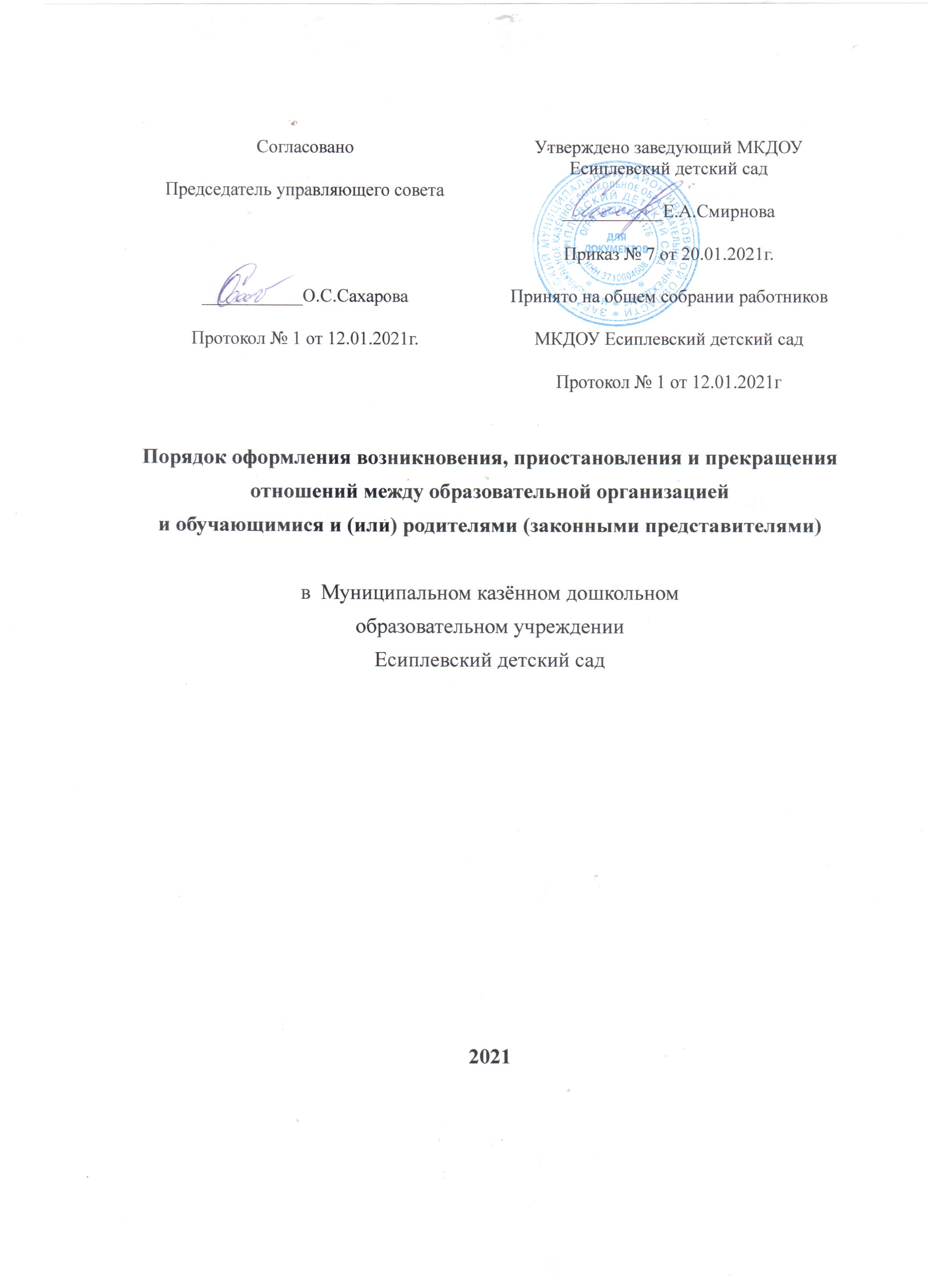 1.Общие положения. 1.1. Настоящий порядок разработан в соответствии Федеральным законом от 29 декабря 2012г № 273 «Об образовании в Российской Федерации», Уставом муниципального казенного дошкольного образовательного учреждения Есиплевский детский сад. 1.2. Данный документ регулирует порядок оформления возникновения, приостановления и прекращения отношений муниципального казенного дошкольного образовательного учреждения Есиплевский детский сад (далее -ДОУ) и родителями (законными представителями) обучающихся (воспитанников). 2.Возникновение образовательных отношений 2.1. Основанием возникновения образовательных отношений между ДОУ и родителями (законными представителями) является приказ заведующего о зачислении несовершеннолетнего обучающегося (воспитанника) в ДОУ. 2.2. Изданию приказа зачислении несовершеннолетнего обучающегося (воспитанника) в ДОУ предшествует заключение договора об образовании в установленном законодательством Российской Федерации порядке с учетом положений Федерального закона «Об образовании в Российской Федерации» и подача родителем (законным представителем) заявления о приеме воспитанника в ДОУ. 2.3. Договор заключается между ДОУ, в лице заведующего, и родителями (законными представителями) ребенка, зачисляемого в ДОУ, в простой письменной форме. В договоре должны быть указаны основные характеристики образования ( вид, уровень, направленность образовательной программы, форма обучения, срок освоения образовательной программы), взаимные права, обязанности и ответственность сторон, возникающие в процессе воспитания, обучения, развития, присмотра, ухода и оздоровления детей, длительность пребывания ребёнка в дошкольном образовательном учреждении. Договор не может содержать условий, ограничивающих права или снижающих уровень гарантий обучающихся по сравнению с установленными законодательством об образовании. Если такие условия включены в договоры, то они не подлежат применению. Правила, обязательные при заключении договора, утверждаются Правительством Российской Федерации. Примерные формы договоров об образовании утверждаются федеральным органом исполнительной власти, осуществляющим функции по выработке государственной политики и нормативно-правовому регулированию в сфере образования. 2.4. Права и обязанности участников образовательного процесса, предусмотренные законодательством об образовании и локальными актами ДОУ возникают с даты зачисления несовершеннолетнего обучающегося (воспитанника) в ДОУ. 3. Приостановление образовательных отношений 3.1. Образовательные отношения могут быть приостановлены в случае: болезни обучающегося; временного ограничения посещения обучающимся ДОУ по состоянию здоровья; санаторно-курортного лечения обучающегося; отпуска родителей (законных представителей) отпуска для оздоровления ребенка в летнее время; карантина в ДОУ проведения ремонтных работ и санитарно-гигиенических мероприятий; нарушение санэпидрежима 3.2. Приостановление отношений по инициативе родителей (законных представителей) возникает на основании их заявления. 4.Прекращение образовательных отношений 4.1. Образовательные отношения прекращаются в связи с отчислением обучающегося из ДОУ в связи с получением дошкольного образования (завершением обучения) 4.2. Образовательные отношения могут быть прекращены досрочно в следующих случаях: по инициативе родителей (законных представителей) обучающегося, в том числе в случае перевода обучающегося для продолжения освоения образовательной программы в другое ДОУ; по обстоятельствам, не зависящим от воли родителей (законных представителей) обучающегося и ДОУ. в том числе в случаях ликвидации ДОУ, аннулирования лицензии на осуществление образовательной деятельности. 4.3. Родители (законные представители) вправе расторгнуть взаимоотношения лишь при условии полной оплаты услуги по присмотру и уходу. 4.4.Порядок перевода обучающегося из одного ДОУ в другое устанавливается федеральным органом исполнительной власти, осуществляющим функции по выработке государственной политики и нормативно-правовому регулированию сфере образования. 4.5. В случае прекращения деятельности ДОУ, а также в случае аннулирования у него лицензии на право осуществления образовательной деятельности, Учредитель обеспечивает перевод обучающегося с согласия родителей (законных представителей) в другие образовательные организации, реализующие соответствующие образовательные программы. 4.6. Основанием для прекращения образовательных отношений между ДОУ и родителями (законными представителями) ребенка является приказ заведующего об отчислении воспитанника из ДОУ. 4.7. Права и обязанности обучающегося, предусмотренные законодательством об образовании и локальными нормативными актами организации, осуществляющей образовательную деятельность, прекращаются с даты его отчисления из ДОУ . 